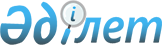 Қазақстан Республикасының Президентi мен Министрлер Кабинетi Аппараты Iс басқармасының Өндiрiстiк - пайдалану бiрлестiгi қызметкерлерiнiң лауазымдық жалақыларын көбейту туралы
					
			Күшін жойған
			
			
		
					Қазақстан Республикасы Министрлер Кабинетiнiң Қаулысы 1994 жылғы 5 тамыз N 881. Күшi жойылды - Қазақстан Республикасы Үкіметінің 1996.08.20. N 1033 қаулысымен.



          "1994 жылға арналған республикалық бюджеттi дәлдеу туралы"
Қазақстан Республикасының 1994 жылғы 14 шiлдедегi Заңына сәйкес
Қазақстан Республикасының Министрлер Кабинетi қаулы етедi:




          Қазақстан Республикасының Президентi мен Министрлер Кабинетi
Аппараты Iс Басқармасының Өндiрiстiк-пайдалану бiрлестiгi 
қызметкерлерiнiң Қазақстан Республикасы Премьер-министрiнiң 1994
жылғы 21 сәуiрдегi N 157 өкiмiне сәйкес белгiленген лауазымдық
жалақысы мен тарифтiк ставкалары 1994 жылғы 1 шiлдеден бастап
1,5 есе көбейтiлсiн.




          Қазақстан Республикасының




                      Премьер-министрi









					© 2012. Қазақстан Республикасы Әділет министрлігінің «Қазақстан Республикасының Заңнама және құқықтық ақпарат институты» ШЖҚ РМК
				